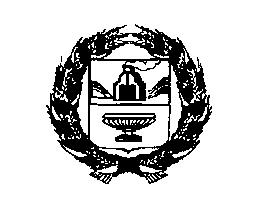 АДМИНИСТРАЦИЯ УСТЬ-МОСИХИНСКОГО СЕЛЬСОВЕТА РЕБРИХИНСКОГО РАЙОНА АЛТАЙСКОГО КРАЯПОСТАНОВЛЕНИЕ27.05.2022                                                                                                   № 44                                                                       с. Усть-МосихаВ целях создания необходимых условий для полноценного и безопасного отдыха граждан на водоёмах с. Усть-Мосиха Ребрихинского района Алтайского края и в соответствии с постановлением Администрации Алтайского края от 10.07.2007 № 309 «Об утверждении Правил пользования водными объектами Алтайского края для плавания на маломерных судах и Правил охраны жизни людей на водных объектах Алтайского края», во исполнение решения комиссии по чрезвычайным ситуациям и обеспечению пожарной безопасности Администрации Усть-Мосихинского сельсовета Ребрихинского района Алтайского края №1 от 26.05.2022,ПОСТАНОВЛЯЮ:1. Считать необходимым главе Усть-Мосихинского сельсовета Ребрихинского района Алтайского края:- провести заседание комиссии по предупреждению и ликвидации ЧС и обеспечению пожарной безопасности, на которой рассмотреть вопрос обеспечения безопасности людей на водных объектах расположенных на территории сельсовета;- взять под личный контроль подготовку к купальному сезону. При принятии решения об определении места для купания и массового летнего отдыха граждан на территории с. Усть-Мосиха, строго руководствоваться Правилами утверждёнными постановлением Администрации Алтайского края от 10.07.2007 № 309 «Об утверждении Правил пользования водными объектами Алтайского края для плавания на маломерных судах и Правил охраны жизни людей на водных объектах Алтайского края», согласовав решение с Государственной инспекцией по маломерным судам (Шелаболихинский инспекторский участок центра ГИМС по Алтайскому краю с. Шелаболиха, ул. Солнечная, 1В) и филиалом ФГУЗ «Центр гигиены и эпидемиологии в Завьяловском, Баевском, Мамонтовском, Родинском, Романовском и Ребрихинском районах» с. Завьялово Алтайского края;- оборудовать средствами наглядной агитации и знаками безопасности местах купания и отдыха у воды;- проводить проверки водоёмов с целью выявления несанкционированных мест купания, мест непригодных для массового отдыха людей на воде, установить запрещающие знаки;- в отношении нарушителей Правил безопасности на водоёмах и иных нарушений Правил природопользования применить меры по ст.ст. 67, 68 Закона Алтайского края от 10.07.2022 № 46-ЗС «Об административной ответственности за совершение правонарушений на территории Алтайского края»;- постоянно проводить агитационно-пропагандическую работу среди населения в целях обеспечения безопасности людей и охраны их жизни на водных объектах в купальный сезон 2022 года.2. Место шлюзного затвора пруда «БАМ» на территории с. Усть-Мосиха Ребрихинского района Алтайского края, главе Администрации сельсовета установить запрещающие знаки в соответствии с требованием Постановления Администрации Алтайского края от 10.07.2007 № 309 «Об утверждении Правил пользования водными объектами Алтайского края для плавания на маломерных судах и Правил охраны жизни людей на водных объектах Алтайского края».3. Обнародовать настоящее постановление на информационном стенде Администрации Усть-Мосихинского сельсовета.4. Контроль за исполнением настоящего постановления оставляю за собой.Глава сельсовета                                                                                     Ю.Н. ЮдаковАнтикоррупционная экспертиза муниципального правового акта проведена. Коррупциогенных факторов не выявлено.Заместитель главы Администрации сельсовета	                      Т.В.ЕгороваОб обеспечении безопасности граждан на водных объектах с. Усть-Мосиха Ребрихинского района Алтайского края в период купального сезона 2022 года